МБДОУ «ДСКВ №82»Косарева Лариса Андреевна                       Воспитатель высшей  квалификационной   категорииг. Братск ,2017год.Игротренинг для родителей Нетрадиционные приемы пальчикового игрового тренинга          Мелкая моторика — это согласованные движения пальцев рук, умение ребенка «пользоваться» этими движениями — держать ложку и карандаш, застёгивать пуговицы, рисовать, лепить.           Головной мозг (его высшие корковые функции), руки (кончики пальцев), артикуляционный аппарат (движения губ, нижней челюсти и языка при речи) связаны между собой теснейшим образом. Ребенок со скованными движениями неумелых пальцев отстает в психомоторном развитии, у него возникают проблемы с речью.           Неловкость пальцев говорит о том, что мелкая моторика еще недостаточно развита. Врачи и педагоги уделяют ее развитию пристальное внимание. В методической литературе содержатся результаты исследований (Н.С. Жукова, Е.М. Мастюкова, Т.Б. Филичева), которые подтверждают, что тренировка тонких движений пальцев рук стимулирует развитие речи.
Работу по развитию пальцевой моторики следует проводить систематически 2—3 раза в день по 3—5 мин, а пальчиковую гимнастику в комплексе с артикуляционной в специально отведенное в течение дня время.        Пальчиковый тренинг должен быть разнообразным, эмоционально-приятным, неутомительным и динамичным. С большим увлечением дошкольники выполняют двигательные упражнения с использованием нетрадиционного материала. Такие задания превращаются в занимательную игру: «пальчики-музыканты», «пальчики-фокусники», «пальчики-путешественники» и т.п.  
         Интерес и яркий эмоциональный настрой вызывают у детей пальчиковые игры на бумаге. Оказывается, можно рисовать не только кисточкой, но и пальчиками, косточками, камешками, ракушками, пуговицами, веревочками. Волшебные превращения этих материалов в картинки радуют детей.

      Предлагаю вам отправиться в путешествие в страну, где живут игры, не дающие скучать рукам, — страну пальчиковых игр.

 Массаж поверхностей ладоней мячиками-ежиками, прыгунками.Вертеть мячи  в руках, щелкать по ним пальцами и «стрелять», состязаясь в меткости.

Мячик мой не отдыхает,
На ладошке он гуляет.
Взад-вперед его качу,
Вправо-влево — как хочу.
Сверху — левой, снизу — правой
Я его катаю, браво.Самомассаж пальчиков «Фрукты» Дети соединяют по одной паре пальцев на каждую стихотворную строку, при этом ладони не касаются друг друга, между ладошками мячик. 

На базар ходили мы, (мизинцы) 
Много груш там и хурмы, (безымянные пальцы) 
Есть лимоны, апельсины, (средние пальцы) 
Дыни, сливы, мандарины, (указательные пальцы) 
Но купили мы арбуз - (большие пальцы) 
Это самый вкусный груз. (пальцы сжимают в кулак, большой отводят вверх) Массаж шестигранными карандашами. Грани карандаша легко «укалывают» ладони, активизируют нервные окончания, снимают напряжение.Пропускать карандаш между одним и двумя-тремя пальцами, удерживая его в определенном положении в правой и левой руке.

Карандаш в руках катаю,
Между пальчиков верчу.
Непременно каждый пальчик
Быть послушным научуПальчиковая игра «Варим мы компот» 
(пособие «Клавиатура») Дети поочередно нажимают сначала одной, потом другой и обеими руками вместе на клавиатуру (пуговицы), сопровождая игру произнесением стиха:Будем мы варить компот,
Фруктов нужно много. Вот: 
Будем яблоки крошить, 
Грушу будем мы рубить, 
Отожмем лимонный сок, 
Слив положим и песок. 
Варим, варим мы компот. 
Угостим честной народ. Самомассаж фаланг пальцев «Овощи» 
(бельевые прищепки) На каждый ударный слог – «кусаем» фаланги одного пальца, направление массажных движений - от ногтевой фаланги (подушечки) к основанию пальца. 

Левая рука: 
Вырос у нас чесночок, (указательный палец) 
Перец, томат, кабачок, (средний палец) 
Тыква, капуста, картошка, (безымянный палец) 
Лук и немного горошка. (мизинец) 
Правая рука: 
Овощи мы собирали. (мизинец) 
Ими друзей угощали, (безымянный палец) 
Квасили, ели, солили, (средний палец) 
С дачи домой увозили. (указательный палец) 
Прощай же на год, 
Наш дружочек - огород. Самомассаж подушечек пальцев «Грибы» 
(зубные щетки) На каждую стихотворную строчку дети растирают подушечки одного пальца 
Правая рука: 
Вылезли на кочке (мизинец) 
Мелкие грибочки: (безымянный палец) 
Грузди и свинушки, (средний палец) 
Рыжики, волнушки. (указательный палец) 
Даже маленький пенек (большой палец) 
Левая рука: 
Удивленья скрыть не мог. (растирают большой палец) 
Выросли опята, (указательный палец) 
Скользкие маслята, (средний палец) 
Бледные поганки, (безымянный палец) Встали на полянке. (мизинец)Вылезли на кочке
Мелкие грибочки: 
Грузди и свинушки, 
Рыжики, волнушки. 
Даже маленький пенек 
Удивленья скрыть не мог. 
Выросли опята, 
Скользкие маслята, 
Бледные поганки, 
Встали на полянке.Пальчиковые игрыИгра «Грибочки» Дети прокатывают мяч-прыгун по спирали (авторское пособие «Спираль»), пальцами правой или левой руки. Движения сопровождают стихотворением. Хочет белка все грибочки
Поразвесить на сучочки, 
Чтоб, когда придет зима, Вдоволь кушала она. Используется подставка под горячее с клеточками. Игра «Хоровод»Дети «ходят» указательным и средним пальцами по клеткам, на каждый ударный слог стихотворение, делая по шагу. И на горке, и под горкой, 
Под березой и под елкой 
Хороводами и в ряд 
В шляпках молодцы 
стоят. (Грибы.) 
Рисование (пальчиками, пуговицами) 
Театр пальчиковИгра «У Лариски две редиски»«Прогулка» — с помощью подставки под горячее «ходить» указательными и средними пальцами по клеточкам, на каждый ударный слог стиха делая по шагу. Можно «ходить» средним и безымянным, безымянным и мизинцем правой и левой руки поочередно или одновременно.

На прогулку мы пойдем,
И в футбол играть начнем.
И с хорошей тренировкой
Каждый станет сильным, ловким.Использование бельевых прищепокБельевой прищепкой поочередно «кусаем» ногтевые фаланги («подушечки») от указательного к мизинцу и обратно на ударные слоги стихотворения: 
У Лариски - две редиски, 
У Алешки - две картошки, 
А у Вовки - две морковки, 
А у Петьки - две редьки. Игра «Поиграем в пальчики» 
Бельевой прищепкой (проверить, чтобы не была слишком тугой) поочередно «кусать» ногтевые фаланги («подушечки») на ударные слоги стиха от большого пальца к указательному, среднему, безымянному, к мизинцу правой руки, затем левой. 
Большаку дрова рубить, 
А тебе воды носить, 
А тебе печь топить, 
А тебе тесто месить, 
А малышке песни петь. 
Песни петь да плясать, 
Родных брать.«Кус-кус» — бельевыми прищепками поочередно «кусать» ногтевые фаланги (подушечки) на ударные слоги стиха от большого пальца к мизинцу.

Котенок
Если кто-то с места сдвинется,
На него котенок кинется.
Если что-нибудь покатится,
За него котенок схватится.
Прыг-скок! Цап-царап!
Не уйдешь из наших лап!
Использование пришитых пуговицИгра «Капуста» 
Дети поочередно нажимают сначала одной, потом другой и обеими руками на клавиатуру (пуговицы), сопровождая произнесение стиха: 
Мы капусту рубим-рубим, 
Мы капусту солим-солим, 
Мы капусту трем-трем, 
Мы капусту жмем-жмем. «Музыканты» — нажимать сначала пальцами одной руки, потом другой и обеими руками вместе на «клавиатуру» из поролона с приклеенными пуговицами, сопровождая игру произнесением звуков, слогов, слов, чистоговорок, стихов на отрабатываемый звук.

Чистоговорки:
ша-ша-ша — в доме у нас Маша;
шо-шо-шо — Маша ведет себя хорошо;
шу-шу-шу — на руках ее ношу;
ши-ши-ши — калоши у Маши очень хороши.
Рисование (косточками, семенами арбузов, дынь, тыквы, веревочками) Самомассаж рук Тема «Ягоды» Дети катают грецкий орех (каштаны, воздушный шарик, наполненный мелкими камушками) между ладонями (по кругу), приговаривая:
Я катаю мой орех, 
Чтобы стал круглее всех.Все орешки соберем,В школу дружно принесем!В орешках много витаминов,Для Данила и Марины! Катать два ореха между ладонями. Прокатывать один орех между двумя пальцами.

Научился два ореха
Между пальцами катать.
Это в школе мне поможет
Буквы ровные писать.
Использование  решетки для раковины, мыльниц (плоских) с шипами«В лес идем мы погулять» 
Лес - решетка для раковины или плоская мыльница с шипами. Дети «ходят» указательным и средним пальцами по клеточкам (шипам), на каждый ударный слог стиха делая по шагу. 
Раз, два, три, четыре, пять. 
В лес идем мы погулять: 
За черникой, 
За малиной, 
За брусникой, 
За калиной. 
Землянику мы найдем 
И братишке отнесем. 
Рисование (пальчиками, 
веревочками) Игра «В зоопарке» 
Используется решетка для раковины. Дети «ходят» указательным и средним пальцами по клеткам на каждый ударный слог стиха делать шаг. 
В зоопарке мы бродили, 
К каждой клетке подходили 
И смотрели всех подряд - 
Медвежат, волчат, бобрят. «Ходить» указательным и средним пальцами по клеточкам, на каждый ударный слог стиха делать шаг. Можно «ходить» в любом направлении одной, другой, обеими руками.Тема «Семья»
Раз, два, три, четыре. 
Кто живет в моей квартире? 
Раз, два, три, четыре,пять - 
Всех могу пересчитать: 
Папа, мама, брат, сестра, 
Бабушка, дедушка и я - 
Вот и вся моя семья. Пластилиновая живопись«Ягоды на блюде» (пластилин, рис, семечки дыни, винограда, гречихи). 
Самомассаж  ладоней Тема «Дикие животные» Логопедическими перчатками (с нашитыми пуговицами), мочалками для чистки раковин, щеткой для волос - на ударные слоги.Гладила мама ежиха ежат:
«Что за пригожие детки лежат».Тема «Семья» 
- массаж «четками» - перебирание бус («четок»), считать количество бус (в прямом и обратном порядке); 
- воздушными шарами-«шалунами» (наполнители - соль, мука, рис, мелкие камушки) массировать пальчики, приговаривая: 
И у бабушки есть, 
И у дедушки есть, 
И у мамы есть, 
И у папы есть, 
И у сына есть, 
И у дочки есть, 
Чтобы его узнать - 
Надо вслух назвать. (Имя.) 
«Загадки» Универсальное панно и мяч-прыгун. Дети, прокатывая мяч по дорожкам панно пальцами правой (левой) руки, сопровождают игру загадками.Лесом катится клубок,
У него колючий бок, 
Он охотится ночами 
За жуками и мышами. 
(Еж.) 
* * * 
Летом ходит без дороги 
Возле сосен и берез, 
А зимою спит в берлоге, 
От мороза пряча нос. 
(Медведь.) 
* * * 
Что за зверь лесной 
Встал, как столбик, 
под сосной 
И стоит среди травы, 
Уши больше головы.У косого нет берлоги,***
От врагов спасают ноги. 
Не нужна ему нора, 
А от голода - кора. (Заяц.)Рисование штрихами (пушистые детеныши животных), веревочками, по точкам («Соедини по точкам»)Использование пробок от пластиковых бутылок«Пальчик-мальчик» - две пробки от пластиковых бутылок положить резьбой вверх или взять две большие пуговицы с углублением. На них поставить указательный и средний пальцы. Двигаться, делая шаг на каждый ударный слог стиха. Можно «ходить» одной, другой, двумя руками одновременно (4 пробки). 
Пальчик-мальчик, где ты был? 
С этим братцем в лес ходил, 
С этим братцем щи варил, 
С этим братцем кашу ел, 
С этим братцем песни пел. «Лыжники» — «вставать» в углубления больших пуговиц (пробок) указательными и средними пальцами, двигаться, делая по шагу на каждый ударный слог стиха.

Две новые кленовые
Подошвы двухметровые:
На них поставил две ноги,
И по большим снегам беги.
(Лыжи.)Используется веревка с узелками «узловка»
Игра «Моя семья» 
Используются «забавные узелки» на веревке (12 шт.). Перебирать узелки пальцами, на каждый узелок называть членов своей семьи.
Этот пальчик - дедушка, 
Этот пальчик - бабушка, 
Этот пальчик - папочка, 
Этот пальчик - мамочка, 
Этот пальчик - я. 
Вот и вся моя семья. 
ев потешать. 
Рассказываем стихотворение П. Воронько «Есть в лесу под елкой хата». 
Рисование «Родословное дерево» (пальчиками, ладошками) 
Рисование «Подарки для родных» (веревочками, пуговицами, камушками, косточками, пробками от пластмассовых бутылок, ракушками) Нетрадиционные методы терапии в логопедической работеНетрадиционные методы воздействия логопеда становятся перспективным средством коррекционно-развивающейся работы с детьми, имеющими нарушения речи. На сегодняшний день методов нетрадиционного воздействия известно достаточно много (игро-, сказко-, смехо-, изо-, глина-, песко- , кристалотерапия и др.), но хочется остановиться на одном, который является целесообразным и эффективным: су – джок терапия. Этот метод направлен на нормализацию мышечного тонуса (который, как правило, нарушен при дизартрических расстройствах речи) и улучшение психоэмоционального состояния детей. 

 

Цель: Нормализовать мышечный тонус.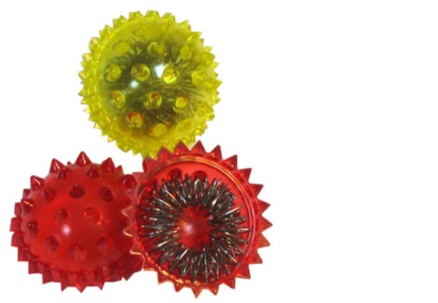 Опосредованно стимулировать речевые области в коре головного мозга.
Су-джок акупунктура (су-кисть, джок – стопа) последнее достижение восточной медицины. Первой ступенью су-джок терапии может легко овладеть каждый человек и, не обращаясь к врачу и медикаментам, помочь себе. Системы соответствия всех органов тела на кистях и стопах – это «дистанционное управление», созданное для того, чтобы человек мог поддержать себя в состоянии здоровья с помощью воздействия на определенные точки. 

Су-джок терапия – это высокая эффективность, безопасность и простота, наилучший метод самопомощи, существующий в настоящее время. С помощью колей («ёжиков») удобно массировать пальцы для благотворного влияния на весь организм.Исследования невропатологов, психиатров и физиологов показали, что морфологическое и функциональное формирование речевых областей коры головного мозга совершается под влиянием кинестетических импульсов, идущих от пальцев рук. Поэтому наряду с пальчиковыми играми, мозаикой, штриховкой, лепкой, рисованием в логопедических целях су-джок терапия активизирует развитие речи ребенка.Эффективность применения нетрадиционных методов терапии во многом зависит от их сочетания с традиционными средствами коррекции. В процессе такого сочетания ребенок исподволь постепенно овладевает необходимыми речевыми навыками и умениями. 

Пальчиковая игра «Черепаха» (у детей в руках су-джок)Описание: упражнение выполняется сначала на правой руке, затем на левой.

Шла большая черепаха 
И кусала всех от страха, (дети катают су-джок между ладоней) 
Кусь, кусь, кусь, кусь,(су-джок между большим пальцем и остальными, которые ребенок держит «щепоткой». Надавливают ритмично на су-джок, перекладывая из руки в руку.)
Никого я не боюсь' (дети катают су-джок между ладоней).
Пальчиковая игра «Ёжик»Описание: упражнение выполняется сначала на правой руке, затем на левой.

Ёжик, ёжик, хитрый ёж, 
на клубочек ты похож. (дети катают су-джок между ладонями) 
На спине иголки (массажные движения большого пальца) 
очень-очень колкие. (массажные движения указательного пальца) 
Хоть и ростом ёжик мал, (массажные движения среднего пальца) 
нам колючки показал, (массажные движения безымянного пальца) 
А колючки тоже (массажные движения мизинца) 
на ежа похожи. (дети катают су-джок между ладонями) 

Пальчиковая игра «Мальчик-пальчик»Описание: упражнение выполняется сначала на правой руке, затем на левой.- Мальчик-пальчик, 
Где ты был? (надеваем кольцо су-джок на большой палец) 

- С этим братцем в лес ходил, (надеваем кольцо су-джок на указательный палец) 
С этим братцем щи варил, (надеваем кольцо су-джок на средний палец) 
С этим братцем кашу ел, (надеваем кольцо су-джок на безымянный палец) 
С этим братцем песни пел. (надеваем кольцо су-джок на указательный палец) 
Тренируйте пальчики!
Станет рука сильной,
Головушка умной,
А речь красивой
Использованная  литература1. Аммосова Н. С. Самомассаж рук при подготовке детей с речевыми нарушениями к школе [Текст] : Логопед, № 6, 2004. – С.78 -82.2. Бот О. С. Формирование тонких движений пальцев рук у детей с общим недоразвитием речи [Текст] : Дефектология, № 1, 19833. Крупенчук О.И. Уроки логопеда [Текст] : Пальчиковые игры / Крупенчук О.И. - Литера, 2008 – С. 32.4. Новиковская О. А. Ум на кончиках пальцев [Текст] : веселые пальчиковые игры / О.А. Новиковская - М. АСТ, 2007 С. 945. Османова Г.А Новые игры с пальчиками для развития мелкой моторики [Текст] : Популярная логопедия / Османова Г.А – КАРО, 2008 – С. 160
6. Пак Чжэ Ву Вопросы теории и практики Су Джок терапии [Текст] : Серия книг по Су – Джок терапии / Чжэ Ву Пак - Су Джок Академия, 2009 - С. 208 
7. Светлова И. Развиваем мелкую моторику. – М., 2002. – С. 72 